Структурное подразделение «Детский сад «Кораблик» государственного бюджетного общеобразовательного учреждения Самарской области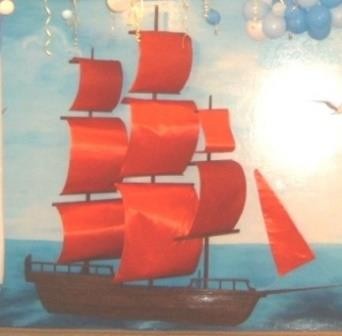 основная общеобразовательная школа №19 имени Героя Социалистического Труда А. С. Федотовойгорода Новокуйбышевска городского округа Новокуйбышевск Самарской областиМастер-класс для педагоговс использованием игрового набора «Дары Фребеля»«Весенний переполох»Подготовила: воспитатель Зилидинова Г.В.2022 годЦель: Представление    опыта    работы    по использованию    игрового набора «Дары Фрёбеля» в образовательной деятельности с детьми дошкольного возраста.Задачи:познакомить педагогов с	игровым	набором	Фридриха	Фрёбеля	«Дары Фребеля»;сформировать представление о возможностях применения игрового набора«Дары Фребеля» в развитии грамматического строя дошкольников;вызвать у педагогов интерес к игровой технологии и желание развивать свой творческий потенциал.Методы:Игровой (дидактические игры).Наглядный (рассматривание дидактических пособий, предметов).Практический – показ способов действия с предметами, эксперимент.Формы организации:групповая;подгрупповая.Содержание:Добрый день, уважаемые коллеги! Мы рады встрече с Вами.Речь способствует развитию личности ребенка в целом, расширяет его знания, его кругозор, помогает общаться с окружающими, осознать правила поведения.Понимать речь окружающих, выражать собственные мысли ребенок не сможет, не овладев грамматическим строем речи.А что же такое грамматический строй речи?Грамматический строй речи - это умение словоизменять и словообразовывать слова. Т. е. умение правильно произносить окончания слов, согласовывать слова в предложениях, пользоваться в речи предлогами.Любая, правильно организованная, игра позволяет решать задачи развития речевых навыков, но существуют и специальные игры, способствующие развитию того или иного элемента общения.Сегодня мы с Вами узнаем о волшебных свойствах игрового набора «Дары Фрёбеля».Предлагаем и Вам поиграть.Описание картины «Весенний лес», выложенной из «Даров Фребеля».Посмотрите, перед Вами выложена картина, созданная детьми.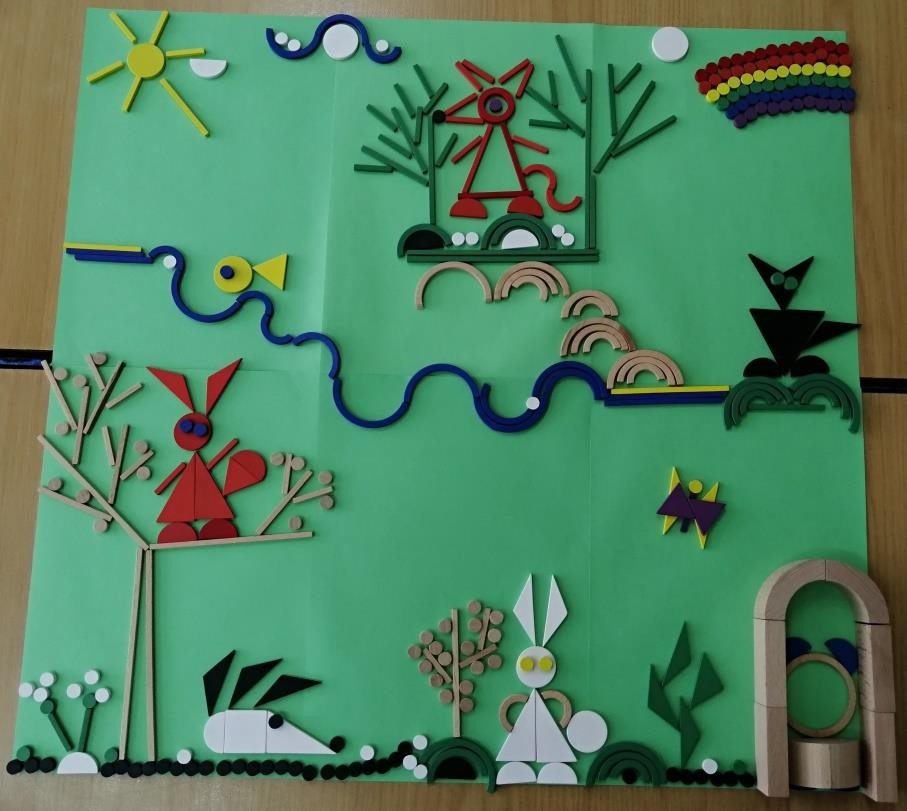 Как Вы думаете, какое время года ребята изобразили? (Весна)По каким признакам Вы догадались, что это весна? (Тает снег, появились проталины, распустились подснежники)Каким стало небо? (Небо стало светлым, голубым)Каким стало солнце? (Солнце стало ярким, оно весной греет)Какие деревья вы видите на картине? (Ответы педагогов)Как назвать деревья одним словом, у которых на веточках иголки?(Хвойные)На картине хвойные деревья какие? (Зеленые, стройные, низкие, высокие)Как назвать деревья одним словом, у которых на веточках скоро появятся листья? (Лиственные)А лиственные деревья на картине какие? (Голые, низкие, высокие, на веточках появились почки)А каких диких животных мы можем встретить в лесу? (Медведь, волк, лиса, еж, белка).Дидактическая играГде находятся наши животные?Ответить на этот вопрос нам помогут карточки-схемы: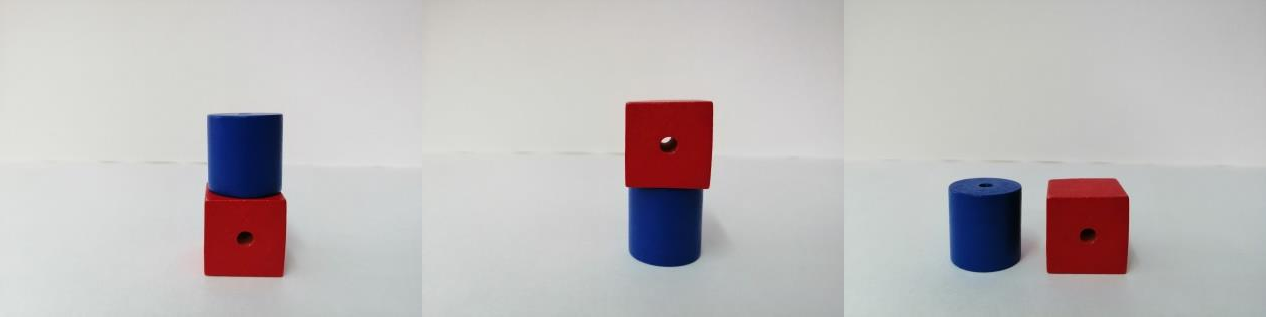 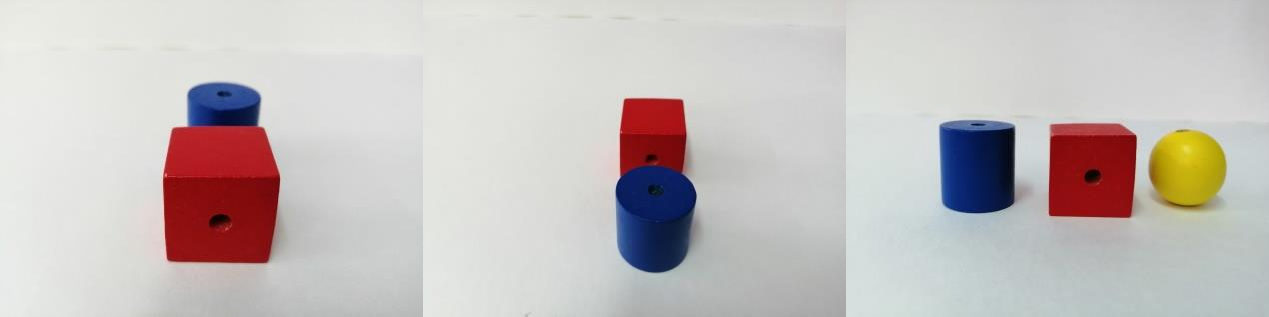 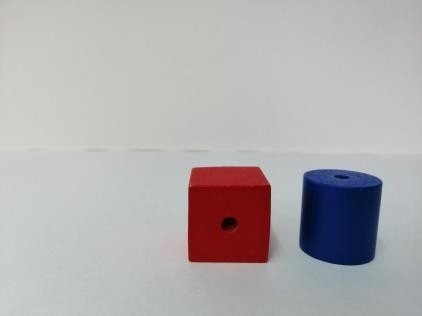 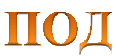 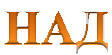 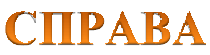 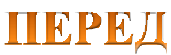 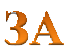 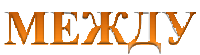 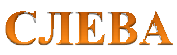 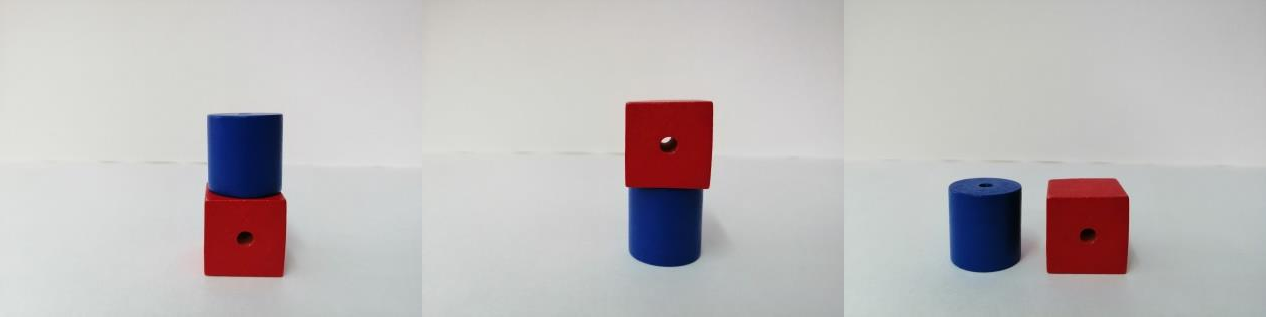 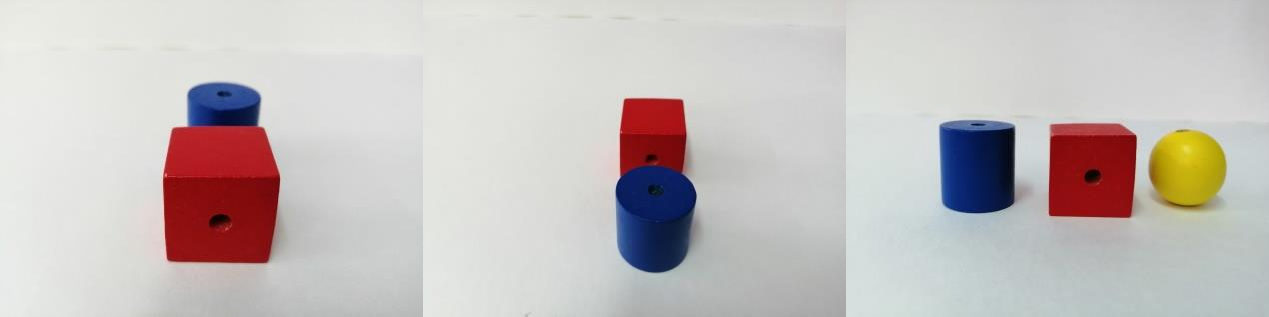 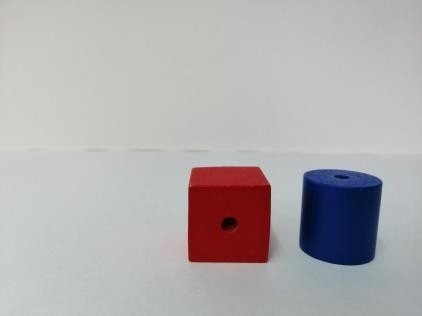 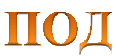 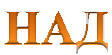 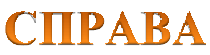 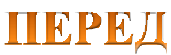 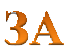 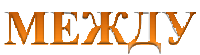 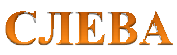 Где находится лиса? (между деревьями)Лиса (Какая) - хитрая, осторожная, рыжая.У лисы хвост – чей (лисий), а у лисы длинный хвост, значит она какая?(длиннохвостая)А живёт лиса где? (в норе)Где находится волк? (справа от лисы, под радугой, над берлогой медведя)Волк (Какой) - злой, голодный, серый.У волка хвост – чей (волчий), а у волка зубы какие? (острые), значит он какой? (острозубый)А где живёт волк? (в логове)Где находится белка? (на дереве, над ежиком) Белка (Какая) - запасливая, юркая, пушистая. У белки хвост чей  (беличий)Где живет белка? (в дупле)Где находится заяц? (между кустами, справа от ежа, слева от медведя)Заяц (Какой) - трусливый, маленький, серый.У зайца хвост чей (заячий), а у зайца длинные уши, значит он какой?(длинноухий).Где живет заяц (под кустом)Где находится медведь? (справа от куста)Медведь (Какой) - большой, сильный, бурый.У медведя хвост чей (медвежий), а у медведя короткий хвост, значит он какой? (короткохвостый).Где медведь зимой спит (в берлоге)Почему этих животных называют дикими? (Они сами заботятся о себе)Что происходит в жизни диких животных весной? (Пробуждаются, линяют, у них появляются детёныши).Все правильно, но обратите внимание что-то не так на нашей картине?(Медведь спит).Сорока принесла на хвосте, что в лесу переполох медведь не хочет просыпаться до тех пор, пока скворец не споет песенку.Дидактическая игра «Скажи ласково»Заяц отправился искать скворца. Но по пути река разлилась, и заяц не может перебраться с одного берега на другой. Помогите ему. Для того чтобы помочь зайцу Вам нужно каждому выбрать понравившуюся фигуру.Тем, кто выбрал большую фигуру, называет слово, относящиеся к весне, а тем, кто выбрал маленькую фигуры, называют это слово ласково, выкладывая свои фигуры, по течению реки, как кочки, чтобы заяц смог перебраться с одного берега на другой.Вот наш зайчик перебрался с одного берега на другой, но он совсем выбился из сил. На помощь к нему прилетела сорока, которая продолжит поиски скворца.Дидактическая игра «Ориентация в пространстве»Сорока нам сообщает, что скворец вернется из теплых краев, только тогда, когда для него построят скворечник.Предлагаю Вам построить скворечник по инструкции. Но это будет задание, на ваше внимание.У одного будет шаблон, а второй не видя инструкции, будет строить скворечник, опираясь лишь на голосовую инструкцию своего коллеги.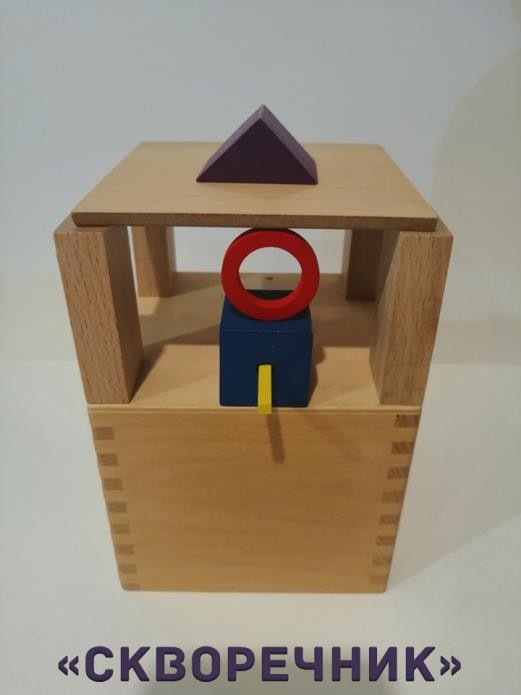 Инструкция:«1. Возьми коробку от 6 «Дара Фребеля» переверни ее и поставь на стол, это будет дно скворечника.Возьми 4 узкие колонны и расставь по краям дна скворечника, это будут стены скворечника.Возьми крышку от 6 «Дара Фребеля» и поставь на 4 узкие колонны сверху, это будет крыша скворечника.Возьми синий куб в дырочку куба вставь желтую деревянную палочку, это будет жердочка, и поставь его между 2 узкими колоннами.Возьми маленькое красное кольцо и поставь на синий куб.Возьми маленькую фиолетовую треугольную призму».Скворечник готов.Вот и скворец прилетел и запел свою песенку.Дидактическая игра «Связь слов в предложении»Скворец запел, но песенка получилась нескладная. Давайте исправим.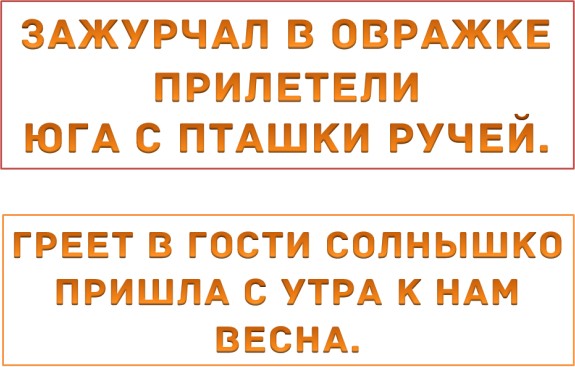 Вот мы и разгадали песенку скворца.Давайте вернемся к нашей картине и исправим ошибку, и разбудим медведя, добавив 4 детали.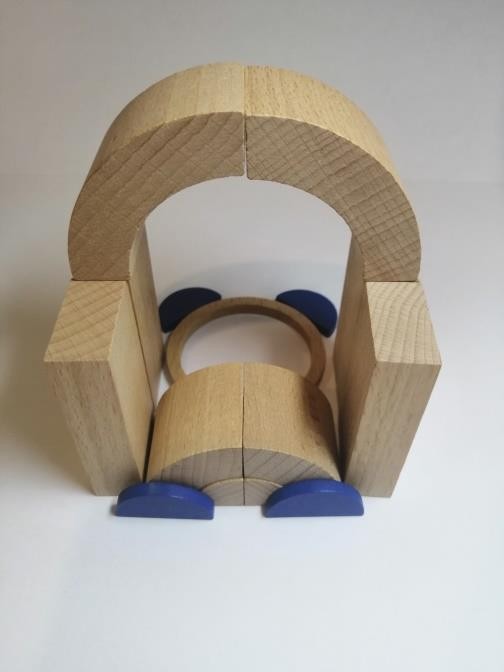 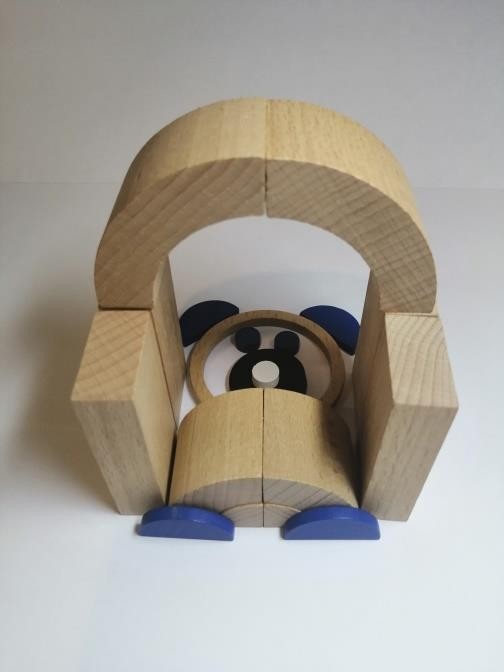 